TÍTULO DO Artigo: CENTRALIZADO, FONTE ARIEL 14, NEGRITO, CAIXA ALTA Autor SOBRENOME 1; Autor SOBRENOME 2; Autor SOBRENOME 3; Autor SOBRENOME 4;  Autor SOBRENOME 5¹Instituição, endereço, CEP, Cidade, Estado, Pais – e-mail² Instituição, endereço, CEP, Cidade, Estado, Pais – e-mail³ Instituição, endereço, CEP, Cidade, Estado, Pais – e-mail4 Instituição, endereço, CEP, Cidade, Estado, Pais – e-mail5 Instituição, endereço, CEP, Cidade, Estado, Pais – e-mailE-mail para correspondência: emailautor@xxx.com - Nº XX/2019Este documento tem como objetivo apresentar o modelo para a construção de um artigo em estrutura de REVISÃO BIBLIOGRÁFICA a ser publicado no “III MECFOR – Encontro sobre mecanização, colheita e transporte florestal” com a temática “MECANIZAÇÃO TOTAL: do preparo do solo até as operações de colheita e transporte”. Este trabalho deverá conter no máximo 10 (dez) páginas, sendo redigido em letra Arial, tamanho 12, espaçamento 1,5.A revisão bibliográfica deverá reportar, em profundidade, o estado da arte de determinado tema, contendo introdução com objetivos, desenvolvimento (metodologia), considerações finais e referências. Não serão aceitas revisões bibliográficas que abordem somente conceitos.Deverão ser enviados para o e-mail do Comitê do III MecFor: mecfor.submissao@gmail.com. Constando no assunto: “Revisão bibliográfica+Nome+Sobrenome do autor principal.doc (extensão do word).Autores com mais de um trabalho submetido, deve seguir o exemplo: Revisão bibliográfica+Nome+Sobrenome_1_.doc; Revisão bibliográfica+Nome+Sobrenome_2_.doc.Os trabalhos deverão ser enviados até 08 de setembro de 2019. Serão permitidos além do autor e o orientador até 3 (três) co-autores. Junto ao trabalho deverá ser enviado a declaração de originalidade e autoria (ANEXO I) assinado por todos os autores em .pdf. A aprovação ou reprovação do trabalho será encaminhado por e-mail durante o mês de setembro de 2019.O autor deve obrigatoriamente passar o seu trabalho em um programa de detecção de plágio antes da sua submissão. Exemplo: software Copy Spider (https://copyspider.com.br/main/pt-br/download).ResumoEm português, ou inglês, ou espanhol, com alinhamento justificado e espaçamento simples. Contendo introdução, objetivo, desenvolvimento, resultados, considerações finais e as palavras-chave. A redação deverá conter no máximo 250 palavras, ter uma sequência lógica de início, meio e fim da descrição.Palavras-chave (Até três palavras chave): Palavra chave 1; Palavra chave 2; Palavra chave 3.AbstractEm inglês, no caso de o trabalho ser apresentado em português. No caso de o trabalho ser apresentado em inglês ou espanhol, o abstract deve ser em português. Com alinhamento justificado e espaçamento simples. Contendo introdução, objetivo, desenvolvimento, resultado, considerações finais e as palavras-chave.Keywords: Keyword 1; Keyword 2; Keyword 3.1. INTRODUÇÃOA seção “Introdução” deve justificar a problemática estudada de forma clara a apresentar a importância do referido estudo. Neste item solicita-se que o texto seja autoral e contenha o mínimo possível de citações. O último parágrafo deve conter o objetivo do trabalho realizado.2. DESENVOLVIMENTOA seção “Desenvolvimento” deve ser concisa, mas suficientemente clara, de modo que o leitor entenda os procedimentos, as categorias e perspectivas das análises adotadas.Nomes científicos devem ter gênero e espécie escritos por extenso (Ex: Araucaria angustifolia) e em itálico.As equações usadas devem ser apresentadas após referência no texto, conforme exemplo. Ex.: Para o cálculo do índice de velocidade de germinação (IVG), foi utilizada a equação de Maguire (1962), como mostra a equação (1):                          (1)Em que: ni é o número de sementes por dia e, ti é o tempo (dias).As siglas e abreviaturas, ao aparecerem pela primeira vez no trabalho, deverão ser colocadas entre parênteses, precedidas do nome por extenso.As tabelas devem fazer parte do corpo do trabalho e apresentadas no módulo “tabela” do Word. Formatação no texto: um espaço de 1,15 que anteceda o título da tabela e outro após a tabela. Os títulos das tabelas devem ficar acima (sem ponto final). Exemplo:Tabela 1. Resultados obtidosAs figuras devem aparecer logo após o texto que as mencione pela primeira vez, o mais próximo possível deste (podem ser coloridas ou escala de cinza com contrastes nítidos). As figuras podem corresponder a fluxogramas, fotografias, gráficos e esquemas. A fonte da figura deve apresentar a mesma formatação do texto: Arial, tamanho 10, não-negrito e não-itálico.Os títulos das figuras devem ficar abaixo justificados. Exemplo: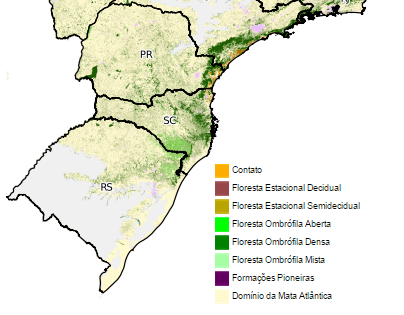 Figura 1. Distribuição da Floresta Ombrófila Mista no Brasil. Fonte: IBGE (2012).3. RESULTADOSA seção “Resultados” deve conter os dados obtidos na pesquisa.Ressaltando os pontos em concordância ou não entre os aspectos analisados, atendendo os objetivos do trabalho. Logo, indicar sua relevância, vantagens e possíveis limitações.4. CONSIDERAÇÕES FINAISApresentar as principais conclusões obtidas no trabalho. Assim como recomendações para novos estudos.5. REFERÊNCIASNa seção “Referências” devem ser listados apenas os trabalhos mencionados no texto, em ordem alfabética do sobrenome, pelo primeiro autor.Devem ser seguidas as normas da ABNT 2002 – NBR 6023: “As referências são alinhadas somente à margem esquerda do texto e de forma a se identificar individualmente cada documento, em espaço simples e separadas entre si por espaço duplo”.Exemplos:Monografia, dissertação ou tese:ROSA, C. A. B. Influência do teor de lignina da madeira de Eucalyptus globulus na produção e na qualidade da celulose kraft. 2003. 150 f. 2003. Tese de Doutorado. Dissertação (Mestrado em Engenharia Florestal) Universidade Federal de Santa Maria, Santa Maria.Livro:SJÖSTRÖM, E. Wood Chemistry - Fundamentals and Applications.1993. Editora Academic Press, 293 p. 2 ed. 1993.Artigo:ROSA, T. F. R.; SCARAMUZZA, W. L. M. P.; DA SILVA, R. G. Concentração e acúmulo de nutrientes em povoamentos de teca no estado de Mato Grosso, Brasil. Cerne, v. 21, n. 1, p. 51-57, 2015.Capítulo de livro:BOTELHO, S. A. Espaçamento. In: SCOLFORO, J. R. S. Manejo florestal. Lavras: UFLA/FAEPE, 1998. p. 381-406.Trabalhos apresentados em eventos:SILVA, V. S. M.; GOMES, B.; CHIARANDA, R. Sistema de controle do fluxo da produção em floresta sob manejo. In: ENCONTRO DE INICIAÇÃO CIENTÍFICA, 12., 2004, Cuiabá. Anais... Cuiabá: DocCenter, 2004. p. 306.6. AGRADECIMENTOS (Opcional)Na seção “Agradecimentos” de forma opcional, deverão ser devem ser listados os órgãos, instituições, parceiros, fomentadores, parceiros e apoiadores das pesquisas.ANEXO I: DECLARAÇÃO DE ORIGINALIDADE E CESSÃO DOS DIREITOS AUTORAISEu, orientador deste trabalho, me responsabilizo pelo artigo de revisão bibliográfica do autor e co-autores sob minha orientação e confirmo responsabilidade sobre o conteúdo, a gramática e a coerência do corpo textual apresentado.Declaramos que o presente artigo apresentado à comissão do evento “ao III MECFOR: Encontro Sobre Mecanização, Colheita e Transporte Florestal” com a temática “MECANIZAÇÃO TOTAL: do preparo do solo até as operações de colheita e transporte”, é ORIGINAL e não foi submetido à publicação em qualquer outro evento ou periódico, em parte ou em totalidade.Declaramos, ainda, que o trabalho não é produto de plágio ou cópia parcial ou integral de trabalho já publicado em quaisquer outros meios de comunicação técnica ou científica.Por meio deste instrumento, nós, autores, cedemos os direitos autorais do referido manuscrito ao “III MECFOR – Encontro sobre mecanização, colheita e transporte florestal” com a temática “MECANIZAÇÃO TOTAL: do preparo do solo até as operações de colheita e transporte”e declaramos estar cientes de que a não observância deste compromisso submeterá o infrator a sanções e penas previstas na Lei de Proteção de Direitos Autorias (Lei no 9.610, de 19 de fevereiro de 1998).Pelo presente, encaminhamos o artigo de revisão bibliográfica intitulado “INSERIR TÍTULO DO TRABALHO”. Declaramos que se trata de um manuscrito inédito e que está sendo submetido única e exclusivamente ao III MECFOR: Encontro Sobre Mecanização, Colheita e Transporte Florestal com a temática “MECANIZAÇÃO TOTAL: do preparo do solo até as operações de colheita e transporte”. Os autores, representado pelo primeiro autor desse manuscrito, concordam com a submissão e com a transferência dos direitos de publicação do referido artigo para a revista.LAVRAS, xx de SETEMBRO de 2019. TratamentoVariável 1Variável 21344527823310078410480autoresNOme e Último SobrenomeAssinaturaautorco-autor 1co-autor 2co-autor 3orientador